Αίτηση Υποψηφίου για Επιλογή στο ΔΠΜΣ/Candidate Application to the IPGSθα πρέπει υποχρεωτικά να συμπληρωθεί ηλεκτρονικά και όχι χειρόγραφα και μετά να εκτυπωθεί/to be completed electronically (not by hand), printed and signedΠΡΟΣΩΠΙΚΑ ΣΤΟΙΧΕΙΑ/PERSONAL INFORMATION (υποχρεωτική συμπλήρωση όλων των πεδίων/required)Στοιχεία επικοινωνίας & μόνιμης κατοικίας ή διαμονής/Contact Information and permanent address of residence (υποχρεωτική συμπλήρωση όλων των πεδίων/required)ΠΡΟΠΤΥΧΙΑΚΕΣ ΣΠΟΥΔΕΣ/UNDERGRADUATE STUDIES (υποχρεωτική συμπλήρωση όλων των πεδίων/required)*   αν το πτυχίο είναι από ΑΕΙ αλλοδαπής θα πρέπει να υποβληθεί, πριν την αποφοίτηση από το ΠΜΣ, πιστοποιητικό αναγνώρισης από τον ΔΟΑΤΑΠ/ The certificate of recognition of the degree from NARIC (ΔΟΑΤΑΠ)  must be submitted before graduation from the program.**    μπορεί να σημειώνεται η αναμενόμενη ημερομηνία/you may put down the expected date of graduation ***   για τους φοιτητές σημειώνεται ο τρέχων μέσος όρος με βάση την αναλυτική κατάσταση βαθμολογίας/Grade point average according to most current transcripts****  εφόσον υπάρχει/if available***** εφόσον υπάρχει βαθμός στην αναλυτική βαθμολογία/if availableΜΕΤΑΠΤΥΧΙΑΚΕΣ ΣΠΟΥΔΕΣ/GRADUATE STUDIESΕΠΑΓΓΕΛΜΑΤΙΚΗ ή ΕΡΕΥΝΗΤΙΚΗ ΔΡΑΣΤΗΡΙΟΤΗΤΑ (μετά το βασικό πτυχίο) σχετική με το αντικείμενο του ΔΠΜΣ/PROFESSIONAL or RESEARCH ACTIVITY relevant to the IPGS (obtained after the graduate studies)  (εάν υπάρχει, υποχρεωτική συμπλήρωση όλων των πεδίων)(if any, required)θα πρέπει να υποβάλλετε σχετικές βεβαιώσεις για κάθε θέση που δηλώνετε/ confirmations are required for all the positionsΞΕΝΕΣ ΓΛΩΣΣΕΣ/LANGUAGES θα πρέπει να υποβάλλετε σχετικά επικυρωμένα έγγραφα για κάθε γλώσσα που δηλώνετε/formal documentation is required for all languages*  Επιλέξτε υποχρεωτικά ένα από τα: Β1, Β2, Γ1/C1, Γ2/C2 / choose one from:  Β1, Β2, Γ1/C1, Γ2/C2** Η γνώση της Αγγλικής γλώσσας είναι υποχρεωτική στο επίπεδο Β2 και αποδεικνύεται με βάση όσα ορίζει η από 25/2/2016 σχετική απόφαση του ΑΣΕΠ/ knowledge of English is required, minimum level: B2; should be documented according to the relevant decision by the appropriate Greek authority (ΑΣΕΠ, 25/2/2016)Συστατικές επιστολές που υποβάλλονται/ Recommendation letters submittedΠΡΟΣΘΕΤΕΣ ΠΛΗΡΟΦΟΡΙΕΣ/ADDITIONAL INFORMATION	Α.	Επισυνάψτε ό,τι άλλο θεωρείτε χρήσιμο για την επιλογή σας/You may attach any other document that, in your opinion, could support your application		Ημερομηνία/Date									Υπογραφή/Signature		/		/ΥΠΟΧΡΕΩΤΙΚΑ  ΣΥΝΗΜΜΕΝΑ / REQUIRED ATTACHMENTS παρακαλούμε τσεκάρετε αριστερά / please check (column to the left)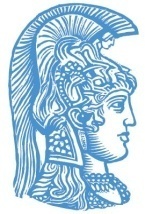 Εθνικό και Καποδιστριακό Πανεπιστήμιο ΑθηνώνΔιατμηματικό Πρόγραμμα Μεταπτυχιακών Σπουδών (ΔΠΜΣ)National and Kapodistrian University of AthensInterdepartmental Program of Graduate Studies (IPGS)Science, Technology, Society—Science and Technology StudiesΕπώνυμοSurnameΌνομαNameΌνομα πατέραFather’s NameΗμερομηνία γέννησηςDate of birthΤόπος γέννησηςPlace of birthΑριθμός ταυτότητας ήΑριθμός διαβατηρίουState ID or Passport NumberΑΜΚΑ/Social Security NumberΟδός και ΑριθμόςStreete and NumberΠόλη / Περιοχή City/AreaΤαχυδ. ΚώδικαςPostal CodeΤηλέφωνο (σταθερό)Phone (residence)Κινητό τηλέφωνοMobile PhoneE-mailΑΕΙ*UNIVERSITY*ΤΜΗΜΑDEPARTMENTΗμερομηνία Εισαγωγής/First RegistrationΜήνας/Month..............               Έτος/Year................Μήνας/Month..............               Έτος/Year................Ημερομηνία Αποφοίτησης/Graduation Μήνας/Month...........**               Έτος/year..............** Μήνας/Month...........**               Έτος/year..............**Βαθμός Πτυχίου / Διπλώματος***/GPAΤίτλος & Βαθμός Πτυχιακής/ Διπλωματικής****/Title and Grade of Thesis*****ΑΕΙ*UNIVERSITY*ΤΜΗΜΑDEPARTMENTΗμερομηνία Εισαγωγής/First RegistrationΜήνας/Month..............               Έτος/Year................Μήνας/Month..............               Έτος/Year................Ημερομηνία Αποφοίτησης/Graduation Μήνας/Month...........**               Έτος/year..............** Μήνας/Month...........**               Έτος/year..............**Βαθμός Πτυχίου / Διπλώματος***/GPAΤίτλος & Βαθμός Πτυχιακής/ Διπλωματικής****/Title and Grade of Thesis*****ΑΕΙ/UNIVERSITYΤίτλος Μεταπτυχιακού/Title of Graduate Program Ημερομηνία Εισαγωγής/First registrationΜήνας/Month..............                  Έτος/Year................Ημερομηνία Αποφοίτησης/Graduation Μήνας/Month..............                  Έτος/Year................Βαθμός Πτυχίου /Διπλώματος/GPAΑΕΙ/UNIVERSITYΤίτλος Μεταπτυχιακού/Title of Graduate Program Ημερομηνία Εισαγωγής/First registrationΜήνας/Month..............                  Έτος/Year................Ημερομηνία Αποφοίτησης/Graduation Μήνας/Month..............                  Έτος/Year................Βαθμός Πτυχίου /Διπλώματος/GPAΟΡΓΑΝΙΣΜΟΣ / ΙΔΡΥΜΑ/ORGANIZATION/INSTITUTIONΘΕΣΗ/POSITIONΧΡΟΝΙΚΟΔΙΑΣΤΗΜΑ/PERIODΓΛΩΣΣΑ/
LANGUAGEΕπίπεδο γνώσης της Γλώσσας*/LEVELΑγγλική**EnglishΟνοματεπώνυμο συντάκτηName of person Ίδρυμα/ΤμήμαInstitution/Department12Βιογραφικό σημείωμα Curriculum VitaeΑντίγραφο πτυχίου ή βεβαίωση περάτωσης σπουδώνCopy of degree or confirmation of completion of studiesΑναλυτική βαθμολογίαTranscriptsΔημοσιεύσεις σε περιοδικά με κριτές, εάν υπάρχουνPeer review publications, if anyΑποδεικτικά επαγγελματικής ή ερευνητικής δραστηριότητας, εάν υπάρχουνProofs of professional or research activity, if anyΦωτοτυπία δύο όψεων της αστυνομικής ταυτότηταςCopy of state ID (front and back)Δύο (2) συστατικές επιστολές Two (2) recommendation lettersΠιστοποιητικό γλωσσομάθειας αγγλικής γλώσσας, τουλάχιστον επιπέδου Β2Certificate of knowledge of the English language, level B2 or above